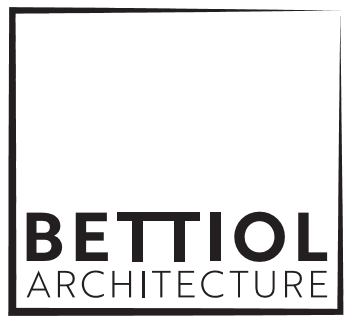 LE GRAND HOTEL CERVINOLe Grand Hotel est un hôtel cinq étoiles avec une extraordinaire continuité entre les espaces extérieurs et intérieurs : « Cela a été l'un des points de départ du projet, l'une des pierres angulaires sur lesquelles nous avons raisonné dès le début » explique l'architecte Mariapia Bettiol d'Aoste.L'architecte a travaillé sur un espace très particulier, étroit et long, avec une contrainte forcée sur le corps de l'édifice. Elle a cherché à créer une structure qui permet de profiter de la nature aussi bien sur la façade principale que sur l'arrière avec une vue spectaculaire sur le Cervin. Elle a essayé de créer des structures simples à partir d'un grand espace de départ, fragmenté en plusieurs parties, afin de recréer l'idée d'un village de montagne.En effet, cette structure rappelle le village voisin par son complexe très traditionnel dont elle reprend les formes originales en le modernisant gracieusement. Les trois parties de la structure d'origine reposent sur le sous-sol en pierre de ce qui était autrefois un grand garage, parfaitement intégré à la montagne, permettant à la nature de s'étendre sur les trois parties supérieures. Les nouvelles structures reposant sur le sous-sol se dressent à côté des bâtiments voisins préexistants avec une valeur ajoutée particulière déterminée par la vue sur un terrain de golf et, bien sûr, sur la pyramide du Cervin. Et c'est justement le Cervin qui, dans les suites, est encadré par les fenêtres comme un véritable tableau, changeant avec les heures de la journée. Cette immersion dans la nature montagnarde est également accentuée par des cavités extérieures qui créent des bassins de cristal utilisés comme jardins d'hiver, visibles de l'intérieur, qui apportent encore de la lumière naturelle dans le bâtiment, détournant l'empreinte importante des sous-sols, et générant un effet de surprise auquel les invités ne s'attendent pas.Le bâtiment existant était un garage plutôt délabré et gorgé d'eau, il a donc été démoli dans son intégralité, tandis qu'une source a été soigneusement interceptée et réutilisée dans le bâtiment lui-même.Un autre aspect clé de la conception était le fait que le bâtiment devait être prêt en neuf mois environ, et bien que l'impact du Covid ait entraîné un dépassement du délai de près de quatre mois, tout a été conçu pour être fait rapidement et achevé dès que possible. L'idée de répliquer ces parties en les séparant est également née de la nécessité de terminer tout le travail en peu de temps.Le béton n'a été utilisé que pour les planchers du sous-sol, tandis que du rez-de-chaussée au sommet, c'est du X-Lam qui a été utilisé, en coopération avec Wood-Beton. Le travail de conception de tous les intervenants, coordonné par l'entrepreneur général ViCO, a été considérable : il suffit de dire que les salles de bains ont été construites comme des unités individuelles et insérées dans la structure déjà meublée lors du montage des différents étages. Pour l'intérieur, l'architecte Maripia Bettiol a collaboré avec Concreta. Une forte coordination entre l'architecture, le client (l'entreprise Vico et le groupe Mythos) et le projet, opérant une synthèse gagnante entre les objectifs des différentes parties prenantes.Dans cet hôtel, la montagne est très bien perçue à l'extérieur, et l'intention n'était pas de la reproduire inconditionnellement à l'intérieur. Il y a certainement un rappel de la montagne dans les chambres, mais dans les espaces communs et, en particulier, dans les espaces de bien-être, une inclinaison et un caractère très modernes prédominent, grâce aussi aux grandes surfaces vitrées, qui permettent au panorama de la montagne de pénétrer scéniquement de l'extérieur.Les soixante chambres sont de taille compacte, avec une forte rationalisation de l'ameublement qui permet de profiter pleinement de la fonctionnalité requise. Dans l'ameublement des pièces, le bois a été utilisé en combinaison avec des matériaux en pierre : « La présence du bois en montagne est essentielle pour créer et préserver une impression de chaleur avec un côté montagne traditionnel et moderne », confirme l'architecte Bettiol.Dans les quatre suites, l'espace salon a été créé en module, adaptant le coin lit à la nouvelle dimension de l'espace. Il en va différemment pour les quatre suites de spa, où l'objectif était de créer un espace d'une qualité extrême qui favorise le confort au maximum.Les salles de bains sont dotées de carreaux Florim en différentes déclinaisons et créent une sensation de bien-être et de propreté. L'espace bien-être est un véritable chef-d'œuvre créé par l'architecte, qui poursuit le fil-rouge du marbre comme signe de luxe en l'intégrant dans le sauna en bois : « L’idée est celle du bijou, c'est-à-dire d'embellir l'objet qui pourrait être rustique, avec des matériaux luxueux et précieux. Ce parcours se retrouve dans la zone de la piscine où un jeu de miroirs et la double hauteur de la salle qui s'interpénètre dans le restaurant créent des jeux de lumière avec la sensation que l'espace se perd dans la vue. » - explique l'architecte Bettiol.L'espace du restaurant reproduit la dialectique de l'exaltation de la lumière et de l'espace avec une seule exception pour ceux qui souhaitent expérimenter un séjour typiquement alpin dans une « stube » de montagne, une petite salle habillée de bois qui donne sur la forêt en toute intimité, se détachant des autres espaces communs plus marqués par la modernité. Dans la petite salle, des poutres en bois fournies par Concreta sont utilisées avec un motif ondulé qui déplace la lumière et les ombres dans la pièce.Les espaces extérieurs sont aménagés à l'avant et à l'arrière, mais ce sont les grandes terrasses à droite et à gauche du restaurant qui sont très appréciées, tandis que les espaces verts permettent - depuis le rez-de-chaussée - de revenir à l'extérieur au premier niveau de sous-sol du parking, avec un accès extérieur direct à la réception et au restaurant.Bettiol Architecture  Via Hotel des Etats 711100 AostaPour les demandes de presse et les interviews personnaliséesOGS SRL PUBLIC RELATIONS & COMMUNICATIONVia Koristka 3, 20154 Milano (Italy)Ph. +39 023450610www.ogscommunication.com - info@ogscommunication.compress.ogscommunication.com